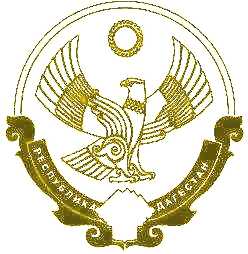 РЕСПУБЛИКА ДАГЕСТАН«ХАСАВЮРТОВСКИЙ РАЙОН»МБОУ «Поровская СОШ »368042  Хасавюртовский район    Республика Дагестан   ,с.Покровское,   ул.Школьная 1А,SOSH1920@mail.ru           ИНН 053024689        ОГРН 1020501766218__________________________________________________________________ ПРИКАЗ №42	от 31.03.2020г.«О переходе на обучение с помощью дистанционных технологий»       В целях обеспечения соблюдения Федерального закона от 30.03.1999 № 52-ФЗ «О санитарно-эпидемиологическом благополучии населения», постановлений Главного государственного санитарного врача РФ от 24.01.2020 № 2 «О дополнительных мероприятиях по недопущению завоза и распространения новой коронавирусной инфекции, вызванной 2019-nCoV», от 02.03.2020 № 5 «О дополнительных мерах по снижению рисков завоза и распространения новой коронавирусной инфекции (2019-nCoV)», с учетом письма Федеральной службы по надзору в сфере защиты прав потребителей и благополучия человека от 23 января 2020 г. № 02/776-2020-23 «О профилактике коронавирусной инфекции», приказа Минобрнауки России от 29 января 2020 г. № 146 «О мерах по предупреждению распространения коронавирусной инфекции», Письма ФМБА России от 28.02.2020 № 32-024/159 «О дополнительных мерах по профилактике COVID-2019» и др., в целях предупреждения распространения новой коронавирусной инфекции, вызванной COVID-19 (далее — коронавирусная инфекция); в соответствии с приказом Министерства Просвещения Российской Федерации « 104 от 17 марта 2020 г «Об организации образовательной деятельности в организациях, реализующих образовательные программы начального общего, основного общего и среднего общего образования, образовательные программы среднего профессионального образования, соответствующего дополнительного профессионального образования и дополнительные общеобразовательные программы, в условиях распространения новой коронавирусной инфекции на территории Российской Федерации»ПРИКАЗЫВАЮ:П.1.Утвердить положение об обучении с помощью дстанционных технологийП.2. Заместителям  директора по УВР  Исрапиловой Ш.Р.и Ахмедовой Э.С.организовать обучение по основным образовательным программам начального общего, основного общего и среднего общего образования с помощью дистанционных технологий с 06.04.2020;проинформировать обучающихся и их родителей (законных представителей) об организации обучения с помощью дистанционных технологий и условий такого обучения всеми имеющимися средствами связи, включая родительские чаты;проконтролировать внесение изменений в рабочие программы основных образовательных программ начального общего, основного общего и среднего общего образования в части закрепления обучения с помощью дистанционных технологий.П.3.   Заместителей  директора по УВР  Исрапилову Ш.Р. и  Ахмедову Э.С. назначить  ответственными  за организацию обучения с помощью дистанционных технологий согласно приложению.П.4. Минаевой С.М. ознакомить  Исрапилову Ш.Р.и Ахмедову Э.С. письменно с данным приказом и разместить настоящий приказ на главном информационном стенде школы.П.5. Специалисту ИКТ  Минаеву Т.И. разместить данный приказ на официальном сайте МБОУ «Покровская СОШ» в срок до 01.04.2020.П.5.1. Классным руководителям необходимо разъяснить родителям о рекомендациях СанПин по количеству времени, проводимому за гаджетом, исходя из возрастных особенностей ребёнка:- Учащимся 1-4 классов не более 1,5 часа в день.- Учащимся 5-11 классов не более 2 часа в день.П.5.2. Указанное количество времени не подряд, а с перерывами после каждых проведённых ими 15-20 минут за гаджетом.П.6.1.В связи с тем, что на порталах дистанционного обучения могут быть сбои, предложить дополнительный вариант по налаживанию дистанционного обучения и поддержки связи учителей-предметников с учащимися через родительские группы в мессенджере WhatsApp.П.7.Учителям предметникам при реализации дистанционного обучения рекомендуем уделять больше внимания на основные предметы школьной программы. Например,- в 4-8 классах это могут предметы, по которым учащиеся пишут Всероссийские проверочные работы.- в 9 и 11 классах - предметы, выбранные выпускниками для сдачи государственной итоговой аттестации.П.8. Контроль исполнения приказа оставляю за собой.Директор МБОУ «Покровская СОШ»                   	Садулаева М.В.